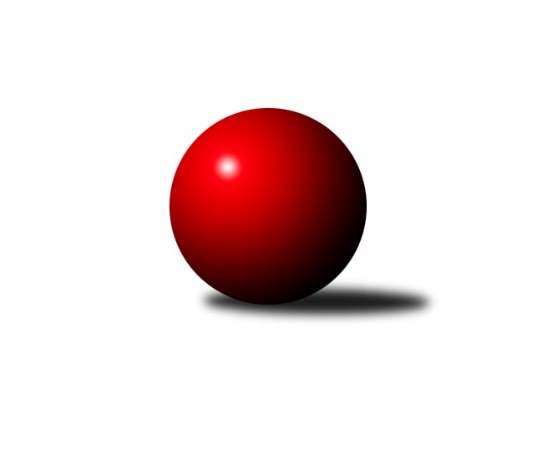 Č.3Ročník 2014/2015	27.9.2014Nejlepšího výkonu v tomto kole: 3312 dosáhlo družstvo: TJ Sokol Kdyně3.KLM A 2014/2015Výsledky 3. kolaSouhrnný přehled výsledků:TJ VTŽ Chomutov	- Vltavan Loučovice	7:1	3154:3055	16.5:7.5	27.9.TJ Lokomotiva České Budějovice 	- TJ Blatná	5:3	3047:3012	11.5:12.5	27.9.TJ Kovohutě Příbram 	- TJ Slovan Karlovy Vary	6:2	3162:3021	16.0:8.0	27.9.KK Karlovy Vary	- TJ Jiskra Hazlov 	7:1	3174:3111	17.5:6.5	27.9.SK Škoda VS Plzeň 	- TJ Lokomotiva Cheb 	6.5:1.5	3299:3271	14.0:10.0	27.9.CB Dobřany 	- TJ Sokol Kdyně	3:5	3252:3312	10.0:14.0	27.9.Tabulka družstev:	1.	SK Škoda VS Plzeň	3	3	0	0	19.0 : 5.0 	43.0 : 29.0 	 3275	6	2.	TJ Kovohutě Příbram	3	3	0	0	17.0 : 7.0 	41.0 : 31.0 	 3139	6	3.	TJ Slovan Karlovy Vary	3	2	0	1	15.0 : 9.0 	39.0 : 33.0 	 3126	4	4.	KK Karlovy Vary	3	2	0	1	14.0 : 10.0 	39.5 : 32.5 	 3077	4	5.	TJ Jiskra Hazlov	3	1	0	2	11.0 : 13.0 	39.5 : 32.5 	 3169	2	6.	TJ Blatná	3	1	0	2	11.0 : 13.0 	38.0 : 34.0 	 3155	2	7.	TJ VTŽ Chomutov	3	1	0	2	11.0 : 13.0 	36.0 : 36.0 	 3128	2	8.	CB Dobřany	3	1	0	2	10.0 : 14.0 	29.5 : 42.5 	 3149	2	9.	TJ Sokol Kdyně	3	1	0	2	9.5 : 14.5 	34.5 : 37.5 	 3238	2	10.	TJ Lokomotiva Cheb	3	1	0	2	9.5 : 14.5 	30.0 : 42.0 	 3192	2	11.	Vltavan Loučovice	3	1	0	2	9.0 : 15.0 	31.5 : 40.5 	 3145	2	12.	TJ Lokomotiva České Budějovice	3	1	0	2	8.0 : 16.0 	30.5 : 41.5 	 3071	2Podrobné výsledky kola:	 TJ VTŽ Chomutov	3154	7:1	3055	Vltavan Loučovice	Stanislav ml. Šmíd ml.	139 	 140 	 126 	149	554 	 3:1 	 528 	 124	134 	 143	127	Jan Smolena	Arnošt Filo	124 	 136 	 129 	140	529 	 3:1 	 485 	 132	122 	 125	106	Josef Gondek	Stanislav st. Šmíd st.	142 	 136 	 126 	143	547 	 4:0 	 505 	 136	114 	 118	137	Jaroslav Suchánek	Robert st. Suchomel st.	142 	 134 	 149 	119	544 	 2.5:1.5 	 521 	 131	134 	 132	124	Karel Jirkal	Filip Prokeš	108 	 134 	 130 	109	481 	 2:2 	 540 	 137	125 	 127	151	Libor Dušek	Stanislav Rada	128 	 124 	 117 	130	499 	 2:2 	 476 	 130	102 	 126	118	Martin Jirkalrozhodčí: Nejlepší výkon utkání: 554 - Stanislav ml. Šmíd ml.	 TJ Lokomotiva České Budějovice 	3047	5:3	3012	TJ Blatná	Martin Voltr	134 	 124 	 112 	138	508 	 3:1 	 478 	 97	119 	 141	121	Vít Kobliha	Pavel Černý	126 	 132 	 120 	141	519 	 4:0 	 478 	 124	122 	 117	115	Luboš Lis	Zdeněk Kamiš	122 	 125 	 124 	149	520 	 1:3 	 514 	 148	128 	 134	104	Jan Kobliha	Jiří Reban	127 	 118 	 127 	154	526 	 2:2 	 521 	 130	134 	 126	131	Evžen Cígl	Lukáš Klojda	133 	 130 	 110 	122	495 	 1.5:2.5 	 497 	 109	131 	 135	122	Jiří Vokurka	Jan Sýkora	126 	 125 	 116 	112	479 	 0:4 	 524 	 129	127 	 136	132	Jiří Vaňatarozhodčí: Nejlepší výkon utkání: 526 - Jiří Reban	 TJ Kovohutě Příbram 	3162	6:2	3021	TJ Slovan Karlovy Vary	Luboš Řezáč	111 	 124 	 143 	133	511 	 1:3 	 554 	 143	136 	 133	142	Tomáš Pavlík	David Hošek	126 	 155 	 129 	121	531 	 2.5:1.5 	 525 	 121	142 	 129	133	František Průša	Jaroslav Roj	136 	 138 	 148 	132	554 	 4:0 	 454 	 122	99 	 121	112	Petr Beseda *1	Petr Kříž	121 	 126 	 134 	109	490 	 1.5:2.5 	 495 	 126	126 	 123	120	Tomáš Beck st.	Petr Polák	134 	 130 	 138 	131	533 	 4:0 	 478 	 123	116 	 116	123	Václav Hlaváč st.	Oldřich Hendl	134 	 150 	 136 	123	543 	 3:1 	 515 	 129	125 	 130	131	Pavel Stašarozhodčí: střídání: *1 od 61. hodu Jiří HojsákNejlepšího výkonu v tomto utkání: 554 kuželek dosáhli: Tomáš Pavlík, Jaroslav Roj	 KK Karlovy Vary	3174	7:1	3111	TJ Jiskra Hazlov 	Václav Čechura	132 	 133 	 122 	114	501 	 2:2 	 528 	 129	128 	 128	143	Petr Haken	Petr Čolák	132 	 146 	 143 	148	569 	 2.5:1.5 	 562 	 148	142 	 143	129	Matěj Novák	Jan Vank	127 	 134 	 129 	139	529 	 4:0 	 484 	 126	105 	 120	133	Vladimír Veselý st.	Jan Sázel	133 	 130 	 134 	138	535 	 3:1 	 516 	 125	126 	 112	153	Michael Wittwar	Josef Ženíšek	134 	 128 	 127 	124	513 	 3:1 	 501 	 149	126 	 107	119	Ota Maršát st.	Václav Krysl	132 	 138 	 135 	122	527 	 3:1 	 520 	 121	127 	 121	151	Stanislav Novákrozhodčí: Nejlepší výkon utkání: 569 - Petr Čolák	 SK Škoda VS Plzeň 	3299	6.5:1.5	3271	TJ Lokomotiva Cheb 	Pavel Říhánek	149 	 150 	 144 	135	578 	 3:1 	 534 	 135	129 	 127	143	František Douša	Martin Vít	154 	 146 	 145 	134	579 	 3:1 	 523 	 132	153 	 124	114	Jan Kubík	Ladislav Filek	125 	 127 	 136 	118	506 	 2:2 	 506 	 136	113 	 118	139	Bohumil Vyleťal	Oldřich Kučera	135 	 137 	 108 	153	533 	 3:1 	 528 	 126	110 	 146	146	Zdeněk Eichler	Petr Sachunský	129 	 149 	 138 	145	561 	 3:1 	 582 	 173	137 	 128	144	Ladislav Lipták	Jiří Šlajer	135 	 138 	 127 	142	542 	 0:4 	 598 	 139	156 	 149	154	Jiří Nováčekrozhodčí: Nejlepší výkon utkání: 598 - Jiří Nováček	 CB Dobřany 	3252	3:5	3312	TJ Sokol Kdyně	Josef ml. Fišer ml.	131 	 143 	 152 	147	573 	 3:1 	 560 	 140	137 	 144	139	Jiří Zenefels	Michal Šneberger	133 	 150 	 132 	132	547 	 1:3 	 583 	 135	148 	 145	155	Václav Kuželík ml.	Josef st. Fišer	129 	 121 	 148 	132	530 	 2:2 	 526 	 125	136 	 126	139	Jiří Benda st.	Radek Kneř	133 	 136 	 125 	133	527 	 0:4 	 578 	 153	141 	 148	136	Michael Kotal	Martin Provazník	127 	 138 	 124 	140	529 	 2:2 	 539 	 139	134 	 127	139	Jan Lommer	Jan Koubský	137 	 144 	 140 	125	546 	 2:2 	 526 	 129	124 	 141	132	David Machálek *1rozhodčí: střídání: *1 od 61. hodu Tomáš TimuraNejlepší výkon utkání: 583 - Václav Kuželík ml.Pořadí jednotlivců:	jméno hráče	družstvo	celkem	plné	dorážka	chyby	poměr kuž.	Maximum	1.	Ladislav Lipták 	TJ Lokomotiva Cheb 	569.00	373.3	195.8	1.3	2/2	(582)	2.	Jakub Solfronk 	SK Škoda VS Plzeň 	567.50	383.0	184.5	5.0	2/2	(571)	3.	Václav Kuželík  ml.	TJ Sokol Kdyně	565.00	362.7	202.3	3.0	3/3	(586)	4.	Jiří Nováček 	TJ Lokomotiva Cheb 	560.00	367.5	192.5	2.5	2/2	(598)	5.	Pavel Říhánek 	SK Škoda VS Plzeň 	559.00	374.8	184.3	1.5	2/2	(578)	6.	Jaroslav Roj 	TJ Kovohutě Příbram 	557.67	369.3	188.3	1.7	3/3	(567)	7.	Josef ml. Fišer  ml.	CB Dobřany 	556.00	363.0	193.0	2.8	2/2	(573)	8.	Matěj Novák 	TJ Jiskra Hazlov 	554.00	379.5	174.5	2.8	2/2	(562)	9.	Martin Vít 	SK Škoda VS Plzeň 	550.00	376.5	173.5	4.5	2/2	(579)	10.	Michael Kotal 	TJ Sokol Kdyně	547.50	366.5	181.0	5.0	2/3	(578)	11.	Tomáš Pavlík 	TJ Slovan Karlovy Vary	545.33	366.0	179.3	2.3	3/3	(554)	12.	Libor Dušek 	Vltavan Loučovice	544.33	362.3	182.0	2.7	3/3	(571)	13.	Milan Vrabec 	SK Škoda VS Plzeň 	542.00	362.0	180.0	6.0	2/2	(557)	14.	Martin Provazník 	CB Dobřany 	541.25	360.5	180.8	3.3	2/2	(572)	15.	Václav Krysl 	KK Karlovy Vary	540.75	366.0	174.8	4.8	2/2	(564)	16.	Jan Lommer 	TJ Sokol Kdyně	540.00	364.5	175.5	8.5	2/3	(541)	17.	Stanislav Novák 	TJ Jiskra Hazlov 	539.75	355.3	184.5	3.0	2/2	(566)	18.	Stanislav ml. Šmíd  ml.	TJ VTŽ Chomutov	539.25	361.5	177.8	3.5	2/2	(554)	19.	Radek Šlouf 	Vltavan Loučovice	539.00	364.5	174.5	5.0	2/3	(571)	20.	Petr Sachunský 	SK Škoda VS Plzeň 	539.00	369.5	169.5	4.5	2/2	(561)	21.	Jan Smolena 	Vltavan Loučovice	538.33	349.0	189.3	4.7	3/3	(557)	22.	Luboš Lis 	TJ Blatná	538.00	353.3	184.7	5.7	3/3	(573)	23.	Jiří Vokurka 	TJ Blatná	536.67	359.3	177.3	3.0	3/3	(564)	24.	Jiří Vaňata 	TJ Blatná	535.50	363.5	172.0	3.5	2/3	(547)	25.	Pavel Černý 	TJ Lokomotiva České Budějovice 	534.75	369.0	165.8	4.5	2/2	(558)	26.	Tomáš Beck  st.	TJ Slovan Karlovy Vary	534.33	359.3	175.0	4.3	3/3	(566)	27.	Petr Polák 	TJ Kovohutě Příbram 	534.00	359.0	175.0	3.7	3/3	(556)	28.	Michael Wittwar 	TJ Jiskra Hazlov 	533.75	366.8	167.0	4.0	2/2	(556)	29.	Karel Jirkal 	Vltavan Loučovice	533.67	353.7	180.0	3.0	3/3	(544)	30.	Jan Kobliha 	TJ Blatná	533.67	360.3	173.3	3.3	3/3	(550)	31.	Oldřich Hendl 	TJ Kovohutě Příbram 	532.67	362.7	170.0	2.3	3/3	(543)	32.	Stanislav st. Šmíd  st.	TJ VTŽ Chomutov	531.50	354.0	177.5	4.5	2/2	(547)	33.	Josef Ženíšek 	KK Karlovy Vary	530.75	356.0	174.8	5.3	2/2	(552)	34.	Evžen Cígl 	TJ Blatná	530.00	355.0	175.0	4.0	2/3	(539)	35.	Jindřich Dvořák 	TJ Sokol Kdyně	530.00	355.5	174.5	3.5	2/3	(544)	36.	David Machálek 	TJ Sokol Kdyně	529.00	364.0	165.0	1.5	2/3	(543)	37.	Jiří Benda  st.	TJ Sokol Kdyně	528.50	364.5	164.0	8.0	2/3	(531)	38.	Zdeněk Kamiš 	TJ Lokomotiva České Budějovice 	527.75	354.3	173.5	3.3	2/2	(539)	39.	Jan Koubský 	CB Dobřany 	527.50	360.5	167.0	5.3	2/2	(546)	40.	Zdeněk Eichler 	TJ Lokomotiva Cheb 	524.50	351.8	172.8	6.8	2/2	(528)	41.	Ota Maršát  st.	TJ Jiskra Hazlov 	522.50	350.5	172.0	5.3	2/2	(557)	42.	Pavel Staša 	TJ Slovan Karlovy Vary	522.33	358.0	164.3	3.7	3/3	(537)	43.	Václav Hlaváč  st.	TJ Slovan Karlovy Vary	522.33	359.3	163.0	3.0	3/3	(550)	44.	Petr Haken 	TJ Jiskra Hazlov 	521.50	344.3	177.3	4.5	2/2	(528)	45.	Stanislav Rada 	TJ VTŽ Chomutov	521.50	358.8	162.8	6.0	2/2	(531)	46.	David Hošek 	TJ Kovohutě Příbram 	520.33	358.0	162.3	5.0	3/3	(555)	47.	Petr Čolák 	KK Karlovy Vary	519.75	357.8	162.0	8.0	2/2	(569)	48.	Jan Kubík 	TJ Lokomotiva Cheb 	517.25	348.5	168.8	3.5	2/2	(523)	49.	Martin Voltr 	TJ Lokomotiva České Budějovice 	517.00	342.0	175.0	3.0	2/2	(540)	50.	Robert st. Suchomel  st.	TJ VTŽ Chomutov	514.50	354.3	160.3	6.0	2/2	(544)	51.	Michal Šneberger 	CB Dobřany 	513.75	348.8	165.0	6.5	2/2	(547)	52.	Zbyněk Vytiska 	TJ VTŽ Chomutov	513.00	358.5	154.5	7.5	2/2	(565)	53.	František Douša 	TJ Lokomotiva Cheb 	511.75	344.5	167.3	5.0	2/2	(534)	54.	Josef Gondek 	Vltavan Loučovice	510.67	347.3	163.3	5.3	3/3	(541)	55.	Bohumil Vyleťal 	TJ Lokomotiva Cheb 	509.25	351.8	157.5	10.5	2/2	(516)	56.	Arnošt Filo 	TJ VTŽ Chomutov	508.25	348.5	159.8	6.0	2/2	(529)	57.	Jiří Hojsák 	TJ Slovan Karlovy Vary	507.00	343.0	164.0	7.0	2/3	(508)	58.	Jan Sýkora 	TJ Lokomotiva České Budějovice 	504.25	337.0	167.3	6.3	2/2	(521)	59.	Luboš Řezáč 	TJ Kovohutě Příbram 	504.00	338.0	166.0	5.5	2/3	(511)	60.	Milan Bek 	CB Dobřany 	503.00	345.5	157.5	7.5	2/2	(528)	61.	Jan Vank 	KK Karlovy Vary	501.25	340.0	161.3	5.0	2/2	(529)	62.	Jaroslav Suchánek 	Vltavan Loučovice	500.33	340.3	160.0	6.3	3/3	(505)	63.	Vít Kobliha 	TJ Blatná	498.67	348.3	150.3	11.7	3/3	(527)	64.	Radek Kneř 	CB Dobřany 	498.00	352.0	146.0	8.5	2/2	(527)	65.	Vladimír Veselý  st.	TJ Jiskra Hazlov 	497.50	349.3	148.3	8.3	2/2	(554)	66.	Libor Kupka 	KK Karlovy Vary	497.00	347.0	150.0	11.5	2/2	(560)	67.	Václav Čechura 	KK Karlovy Vary	493.75	349.0	144.8	7.3	2/2	(504)	68.	Lukáš Klojda 	TJ Lokomotiva České Budějovice 	492.75	337.8	155.0	8.5	2/2	(506)	69.	Václav Klojda  st.	TJ Lokomotiva České Budějovice 	487.00	351.0	136.0	13.0	2/2	(498)	70.	Petr Kříž 	TJ Kovohutě Příbram 	484.00	338.0	146.0	8.5	2/3	(490)		Ondřej Musil 	CB Dobřany 	561.00	375.0	186.0	8.0	1/2	(561)		Jiří Zenefels 	TJ Sokol Kdyně	560.00	376.0	184.0	5.0	1/3	(560)		Petr Beseda 	TJ Slovan Karlovy Vary	545.00	352.0	193.0	7.0	1/3	(545)		Jiří Šlajer 	SK Škoda VS Plzeň 	542.00	374.0	168.0	2.0	1/2	(542)		Jan Sázel 	KK Karlovy Vary	535.00	360.0	175.0	4.0	1/2	(535)		Oldřich Kučera 	SK Škoda VS Plzeň 	533.00	358.0	175.0	5.0	1/2	(533)		Josef st. Fišer 	CB Dobřany 	530.00	373.0	157.0	10.0	1/2	(530)		Ladislav Filek 	SK Škoda VS Plzeň 	529.50	344.0	185.5	5.0	1/2	(553)		Václav Šefl 	TJ Kovohutě Příbram 	529.00	369.0	160.0	7.0	1/3	(529)		Jiří Reban 	TJ Lokomotiva České Budějovice 	526.00	359.0	167.0	12.0	1/2	(526)		František Průša 	TJ Slovan Karlovy Vary	525.00	340.0	185.0	9.0	1/3	(525)		Tomáš Timura 	TJ Sokol Kdyně	514.00	342.0	172.0	6.0	1/3	(514)		Roman Köriš 	TJ Blatná	513.00	343.0	170.0	9.0	1/3	(513)		Filip Prokeš 	TJ VTŽ Chomutov	504.50	325.5	179.0	7.5	1/2	(528)		Martin Jirkal 	Vltavan Loučovice	476.00	332.0	144.0	10.0	1/3	(476)Sportovně technické informace:Starty náhradníků:registrační číslo	jméno a příjmení 	datum startu 	družstvo	číslo startu
Hráči dopsaní na soupisku:registrační číslo	jméno a příjmení 	datum startu 	družstvo	Program dalšího kola:4. kolo4.10.2014	so	10:00	TJ Jiskra Hazlov  - TJ Blatná (předehrávka z 6. kola)	11.10.2014	so	10:00	TJ Jiskra Hazlov  - TJ Slovan Karlovy Vary	11.10.2014	so	10:00	Vltavan Loučovice - TJ Lokomotiva České Budějovice 	11.10.2014	so	10:00	TJ Sokol Kdyně - TJ VTŽ Chomutov	11.10.2014	so	14:00	TJ Lokomotiva Cheb  - CB Dobřany 	11.10.2014	so	14:00	KK Karlovy Vary - SK Škoda VS Plzeň 	12.10.2014	ne	10:00	TJ Blatná - TJ Kovohutě Příbram 	Nejlepší šestka kola - absolutněNejlepší šestka kola - absolutněNejlepší šestka kola - absolutněNejlepší šestka kola - absolutněNejlepší šestka kola - dle průměru kuželenNejlepší šestka kola - dle průměru kuželenNejlepší šestka kola - dle průměru kuželenNejlepší šestka kola - dle průměru kuželenNejlepší šestka kola - dle průměru kuželenPočetJménoNázev týmuVýkonPočetJménoNázev týmuPrůměr (%)Výkon1xJiří NováčekCheb5982xVáclav Kuželík ml.Kdyně110.475832xVáclav Kuželík ml.Kdyně5831xJiří NováčekCheb110.085981xLadislav LiptákCheb5821xMichael KotalKdyně109.525781xMartin VítŠkoda Plzeň5793xJosef ml. Fišer ml.Dobřany108.585732xPavel ŘíhánekŠkoda Plzeň5781xTomáš PavlíkKarlovy Vary107.595541xMichael KotalKdyně5783xJaroslav RojPříbram107.59554